Rensselaer Polytechnic Institute 	 Master of Science Information Technology 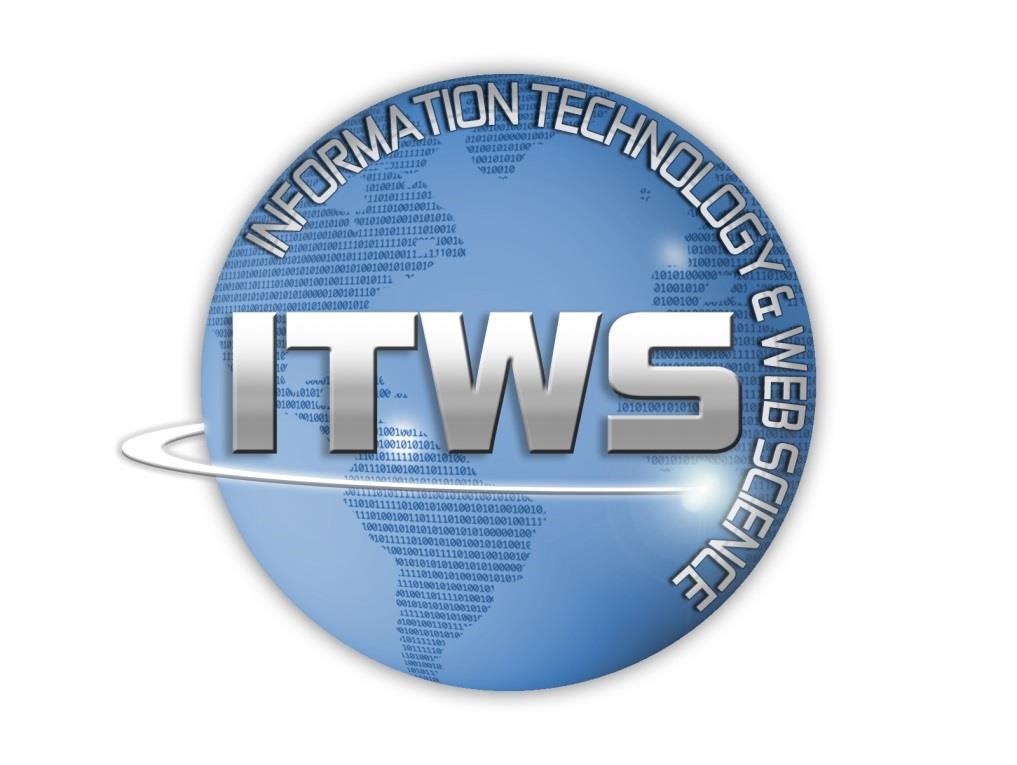 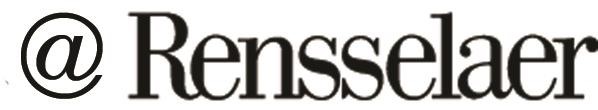 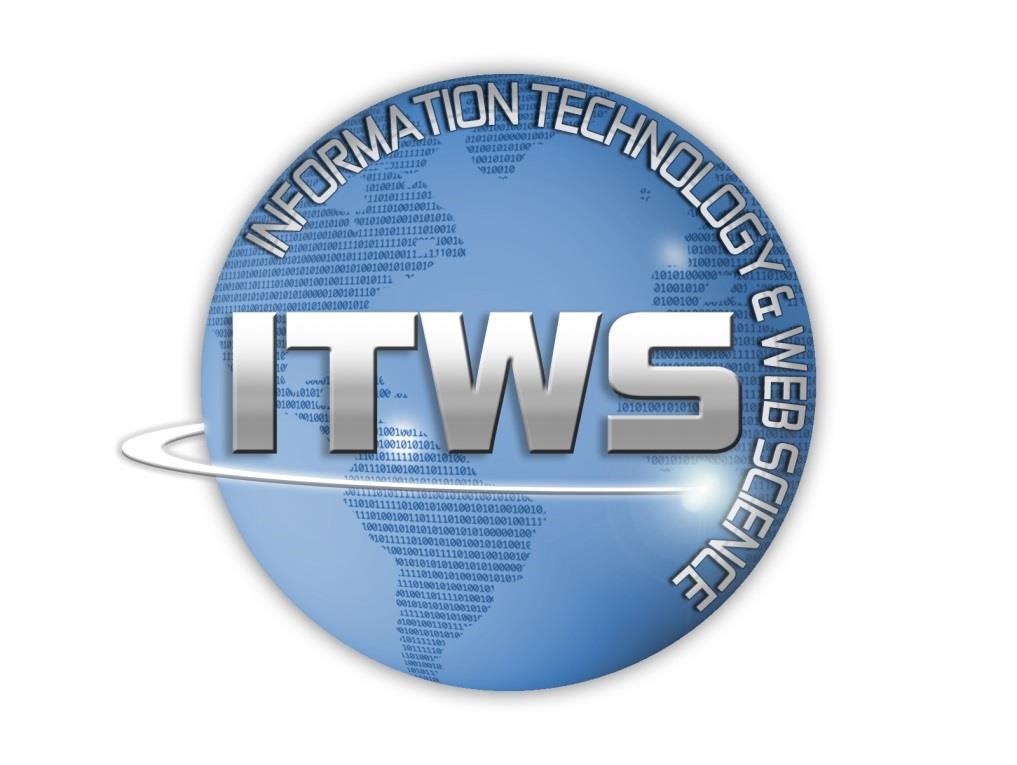 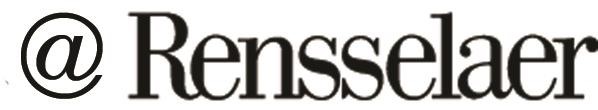 -- Version -- Fall 2021GUIDELINESIn an effort to ensure all academic needs of our students are met, we are setting fourth guidelines for those students that require adjustments. The following requests will be approved once reviewed by our Graduate Program Director, ONLY, if you meet with Linda Kramarchyk first and request said changes to ones Graduate Plan of Study a semester before the change.F1 Visa Program Extensions: Changes to your POS must be approved a semester in advance, if a student has made unapproved changes to their POS and in their final semester requests an extension without first discussing these changes a semester in advance, the request will be denied. OPT/CPT requestsThese requests take 3-4 weeks to process. Please be prepared. An updated approved plan of study is required to process these requests. Further, these requests go through several stages (Department, OGE and ISSS) before approval. Graduate Plan of StudyYou must have an approved POS on file by the add deadline of your first semester.Do not make changes to your Plan of Study without first consulting Linda Kramarchyk. Changes to your Plan of Study will only be approved after any proposed changes are discussed with Linda first and then presented to the Graduate Program Director. These changes and approval take time, do not wait until the semester of to make changes. This document will serve as guidelines moving forward from August 30, 2021 and is subject to be updated. Any updates or changes to these guidelines will be shared with all MS IT Graduate Students. These guidelines will allow us to better serve you all in a more time efficient manner and will also allow us to support the Office of Graduate Education. MS IT CURRIUCULUM AND PLAN OF STUDYRensselaer’s Master of Science in Information Technology balances the study of management strategies and technology leadership with advanced course work in an IT concentration.  Students complete a suite of Core and Capstone courses, and also select three to five additional courses to complete their Concentrations.  Both a professional and research track are offered for the M.S. in IT degree.   Twelve concentrations are currently available at Rensselaer’s Troy Campus: Cognitive Computing, Data Science and Analytics, Information Dominance, Web Science, Networking, Management Information Systems, Software Design and Engineering, Financial Engineering, Database and Intelligent Systems, Information Security, Information Systems Engineering and Human-Computer Interaction.   Curriculum  Students admitted to the M.S. in IT develop an approved plan of study that includes the following: Ten courses in IT (A minimum of thirty credits)  A minimum of six courses (eighteen or more credits) at the 6000 graduate level Five Core courses in Information Technology (IT Core).  For the research track, replace ITWS-6300  Buisness Issues for Eningeers and Scientists core course with one of the two semester courses ITWS-6980 Master’s Project or ITWS-6990 Master’s Thesis. A minimum of three courses (nine credit hours or more) in a Concentration* One elective approved by the advisor to add further breadth or depth to the degree One of:  ITWS-6800 Information Technology Master’s Capstone course (Professional Track), ITWS-6980 Master’s Project (Research Track) or ITWS-6990 Master’s Thesis (Research Track) The Core and Concentration courses are designed to accommodate a wide range of backgrounds.  If students have previously completed a basic required Core course, they then complete the next level required course to add depth in that Core area. For example, if an equivalent course to Database Systems was completed in a prior degree, the Core requirement could be satisfied by taking Data Mining or Data Science. Our goal is to bring students to the next level of IT expertise.   Concentrations are chosen from twelve possibilities.  Students who plan to complete the program in TwoSemesters select one concentration and complete most of their Core courses in the Fall followed by the Concentration and Capstone courses in the Spring for a total of ten courses.  Students who elect the Three Semester option are able to complete two Concentrations over three terms for a total of twelve courses.  The Three-Semester students will also generally complete a significant salaried co-op/internship assignment over the summer (or the summer/fall) terms. 	 The Financial Engineering Concentration is completed by taking core courses in Database Design, Software Design and Engineering, HCI and Data Analytics plus five Concentration Courses and the Capstone Course.  An upper level course in Finance is a prerequisite. The M.S. in IT Capstone course integrates the knowledge and professional practice of IT Core and Concentration courses.  Topics in database systems, networking, data analytics, software design and engineering, management of technology, human computer interaction, and ethics are applied within a framework of global e-business strategy. The course utilizes an Information Technology Team Project with a real organization to practice the major concepts of the IT Degree. Team members select, develop, and present a significant technology implementation project, incorporating strategy, systems development and business planning. Rensselaer currently offers numerous Ph.D. degrees with significant IT related research including the Multidisciplinary Science degree with a research track in Information Technology.  There is no separate Ph.D. degree in Information Technology.  Transfer credit is not expected to fulfill Core or Concentration requirements. Students can waive an IT core area requirement and substitute an approved elective only if they have already taken the equivalent of all listed core courses.  Students may request transfer credit for the elective, subject to advisor approval.  Additionally, no more than half of all credits used towards the M.S. in IT degree may be taken from courses offered by the Lally School of Management and Technology. These courses are coded MGMT.   Core Courses To acquire a breadth of IT experience, master’s degree students take the five Core courses listed below and one elective to add depth to the degree.  If students have previously completed a Core course at Rensselaer or elsewhere, they fulfill the Core requirement by taking an advanced course in that area.   Required Core Courses  * For the research track, replace ITWS-6300 Business Issues for Engineers and Scientists with one of the two semester courses ITWS-6980 Master’s Project or ITWS-6990 Master’s Thesis.   *For co-terminal ITWS students and students who are dual MS with Management, replace ITWS-6300 with a 4000/6000 level MGMT elective approved by advisor. One of: 	Advanced Core options for students who have previously completed a Core Course Concentrations The ITWS faculty designed the IT Concentrations to provide an in-depth, leading-edge experience in the application of information technology. Students often select areas that complement their prior backgrounds (e.g., students with strong backgrounds in computer science may select MIS or Information Systems Engineering). Alternately, some students select a concentration area related to their prior backgrounds and then expand on that background through higher-level coursework.  NOTES: Courses taken to complete a Core requirement do not count towards the Concentration. Students must have the prerequisites knowledge for each course as described in the university catalog: http://www.rpi.edu/academics/catalog/index.html  Registering for Independent StudyTo register for an independent study, students do not register online, but instead they complete an Independent Study Form (https://www.rpi.edu/dept/srfs/grindependent_study.pdf).  Signatures are needed from the independent study supervisor, the research advisor, and our Graduate Program Director. Along with the form, a syllabus of the independent study must be attached. After the form is complete, the student must submit it to the registrar's office. The deadline is the same as the deadline to add classes.Full-Time StatusMany students need to maintain full-time status. Full-time status is required for aid eligibility and for student visas. The minimum number of credits per semester to still maintain full-time status is 9 for teaching assistants and 12 for all others. The maximum number of credits without paying additional tuition is 15. These rules apply to the Fall and Spring semesters. Students are not required to take additional credits during the summer to maintain full-time status.Graduate Tuition PolicyOverall Policy GuidelinesTuition for all graduate programs, full-time and part-time, is set each year by the Board of Trustees upon recommendation by the President.Full-time graduate academic year tuition will be set at the same level as the undergraduate rate. All full-time students will pay this tuition.To receive a degree from Rensselaer, a student must be enrolled in an approved degree program, (i.e., matriculated).Full-time graduate tuition will be paid the entire time a student is matriculated and in residence, except for special cohort programs.Full-time status for all students, except teaching assistants, requires registration of at least 12 credits per semester.TA’s must register for at least 9 credits per semester.Payment of full-time graduate tuition allows a student to register for 12 to 15 credit hours in each of the fall and spring semesters. TA’s may register for 9 to 15 credits.Only full-time students will be eligible for financial support in the form of a tuition waiver, stipend, research assistantship, teaching assistantship, or fellowship.All assistantships and internal fellowships are indivisible and a student cannot be both a TA and RA within the same semester.All graduate students receiving stipends from the Institute, from contracts/grants, and from Institute administered external sources, must be paid the minimum stipend as established by the Institute. For FY22 the stipend for the academic year is $23,830 and tuition for the academic year is set at $57,100.Students enrolling for more than 15 credits during the Fall or Spring terms will be charged the academic year tuition rate plus an incremental per credit hour rate, for each credit hour exceeding 15 credits. Any credits taken in the summer sessions will be charged the incremental per credit hour rate for each credit hour.TA Supported Policy GuidelinesA number of institutionally supported positions which include TAs, and Research Assistantships, will be assigned to each school in order to assist them in attracting the very highest quality students. In the selection of these students, strong consideration should be given to the research potential and interest of the student. For each of these positions, Rensselaer will provide tuition waivers and stipends from a centralized pool administered by the Dean of the Graduate Education. These positions are indivisible within a semester. It is expected that, once the student is no longer supported institutionally, faculty will support the student from externally funded research programs for the remainder of the student's degree program, in accordance with graduate tuition policy.A graduate Teaching Assistant (TA) is expected to work under faculty supervision for course-related responsibilities (i.e., no TA will be the primary  instructor for a course) of the assigned course(s) TA positions are not assigned to individual faculty, nor are they assigned  for research work, but rather are to support the teaching function in an assigned course or courses. As such, during the time a student is supported as a TA, he/she is expected to work towards the completion of his/her non-research related degree requirements, while at the same time attempting to identify a thesis advisor.A graduate Internal Research Assistant (IRA) or Start-up Research Assistant (SRA) receives support from internal funding and performs research duties under the supervision of a faculty member responsible for that research.A student may be institutionally supported up to one year for Masters students.  Part-time Student Policy GuidelinesAlthough the principal focus on the Troy campus is on full-time students that support the research mission of the Institute, part-time graduate students are also encouraged. The principal focus of the Hartford Campus is on working professionals and part-time students.With the exception of students enrolled in special cohort programs and those taking classes via distance learning, all Troy-based, non-matriculated students, wishing to enroll for less than 12 hours/semester, will be considered part-time and will be charged the part-time tuition.Students wishing to take 12 or more credits per semester will be considered full-time, must pay the full-time tuition, and must have been admitted to an approved degree program, (i.e., must be matriculated).Part-time students enrolled in the core (general studies) programs at Rensselaer at Hartford will pay the part-time tuition.The tuition for students enrolled in cohorts and other special programs will be determined separately.Part-time students are not eligible for financial support from Rensselaer.Graduate TuitionFull-time graduate tuition is $57,100 per academic year for FY22. Payment of this tuition allows a student to register for 12 to 15 credit hours in each of the fall and spring semesters. A student paying tuition and taking between 12 and 15 credits in the fall and spring is considered a full-time student throughout that calendar year. Students must register for at least 12 credits per semester to maintain full-time status. The only exception to this requirement is for those students serving as teaching assistants. These students may register for a minimum of 9 credits to maintain their full-time status. Students enrolling for more than 15 credits, with prior approval, during the fall or spring terms will be charged the academic year tuition rate plus a per-credit-hour rate of $2,380.00 for each credit hour exceeding 15 credits or for each credit taken in the summer sessions.Part-time graduate tuition is paid on a per-credit-hour basis of $2,380.00 per credit hour.Cooperative EducationGraduate students may participate in the Co-op Program (Co-op) on a “permission only” basis. While on assignment, Co-op employees are considered full-time students, and no tuition is assessed. Students who are on a Co-op in the local area are still required to pay the activity and health service fees.Graduate students may apply for Co-op positions that take place during the summer and/or semester (up to a maximum of one year). All jobs must be reviewed and approved by the academic advisor, Graduate Program Director, and the Dean of Graduate Education. In addition, international students must also have the position approved by International Student Services prior to commencing work.Guidelines for Teaching Assistant AppointmentsAdopted by the Dean’s Council on 1/8/03. Revised on 9/1/03The purpose of this document is to describe the guidelines, rights, and responsibilities of graduate students, faculty and departments with regards to graduate student teaching at Rensselaer Polytechnic Institute. The goals of these guidelines are to ensure that teaching assistants are adequately prepared, given appropriate teaching assignments and workloads, and that there is appropriate oversight and mentoring by the department and faculty. Rensselaer Polytechnic Institute recognizes that the primary objective of a teaching assistant is to make steady progress toward an advanced degree. Teaching assistant employment status is dependent upon student status. The primary responsibility for all courses taught at the Institute is and will continue to rest with the faculty.Definitions:Graduate Teaching Assistant (GTA) is a registered full-time graduate student chosen as a result of excellent scholarship and promise as a teacher. The GTA minimally holds a baccalaureate degree in a field that is closely related to the one in which he/she will be assisting.Under faculty supervision, the duties of a GTA may include providing help sessions; leading discussion, recitation, laboratory or quiz sections; holding office conferences with students; preparing materials for faculty-guided classroom or laboratory instruction; assisting professors in the design of a course; assisting in the design and/or preparation of exams or quizzes; proctoring examinations; and grading student papers and/or examinations to faculty guided standards.TA’s are not and should not be held responsible for the intellectual or instructional content of a course, for the selection of student assignments, for planning examinations and/or defining policies that determine final course grades. The GTA is not to be assigned responsibility for instructing or lecturing the entire enrollment of a course, or for providing the entire instruction of a group of students in a course for a prolonged period.Guidelines For Teaching Assistance AppointmentsResponsibilities:Students holding a teaching assistantship share a responsibility for promoting the scholarly and educational objectives of the department in which they are employed. Graduate Teaching Assistants, like faculty, should treat students with respect, do their best to get to know the students assigned to their class, and to have a genuine interest in their academic progress. Graduate Teaching Assistants are subject to policies and procedures of their departments and of the Institute and should respect and conform to the rules and procedures of the department or laboratory/center to which they are assigned.Graduate Teaching Assistants are not permitted to hold appointments that require an average of more than 20 hours per week, therefore the GTA responsibilities should be consistent with this rule.Each semester, departments are expected to provide all appointees with timely notification of specific assignments clearly outlining their duties and responsibilities for a given term. A reasonable effort should be made to take into consideration the competencies and preferences of the graduate teaching assistant, as well as try to accommodate her/his course schedule when determining assignments.The department is expected to carry out a review of the graduate assistant’s performance each term. This review will be conducted jointly by the faculty instructor(s) to whom the GTA is assigned and the appropriate department chairperson. Also, it is expected that adequate work space and access to needed equipment be provided, as well has a place for receiving mail.Each department is responsible for providing orientation, training, and supervision for all graduate teaching assistants. All GTA’s are required to attend scheduled orientations; failure to do so can result in termination of the appointment. At least one faculty member needs to be assigned to work closely with each graduate assistant to assist him/her in carrying out his or her assignments and to help facilitate professional development. The faculty member and the graduate assistant should meet on a regular basis throughout the term. If the GTA is instructing a laboratory, or recitation section for the first time, the faculty member should arrange to observe the instruction several times.In the event of a GTA’s serious illness or physical incapacitation, the department chair or his/her designee will arrange for completion of the teaching assignments. In this event, the GTA shall receive salary and health benefits for the remainder of the academic term.Appointment GuidelinesThe following guidelines must be used in appointing Graduate Teaching Assistants. Exceptions to these requirements must be made individually and in writing to the Dean of Graduate Education.A Graduate Teaching Assistant must:Be a full-time, degree seeking graduate student at Rensselaer without existing registration problems imposed by the Registrar, Dean of Students, or Dean of Graduate Education.Have a GPA of at least 3.3 in previous academic work and have a demonstrated background in the course that they will be assisting.Have no more than one grade of I (Incomplete).Be under the mentorship of a faculty member who has responsibility for course content.A teaching assistant must register for at least 9 credits per semester.The GTA must receive a letter that states the general conditions of the appointment and that specifies the salary, general duties, duration, any fringe benefits, and other pertinent terms of appointment. A copy of this document should be included with the letter. The appointment letter is sent in duplicate to the student. To accept the appointment, the student signs the copy and returns it to the designated authority. The student should retain the original.GTA positions are not assigned to individual faculty, nor are they assigned for research work, but rather are to support the teaching function in an assigned course or courses. However, part of the TA's assigned responsibility will be to conform to departmental policies and guidelines for graduate study.When a student accepts an appointment in writing, that appointment shall be binding and in accordance with the University’s graduate tuition policies. However, a GTA, after accepting an appointment for the semester, may resign in writing four (4) weeks before the beginning of a semester. A department may, during the term of appointment, transfer a student, with the student’s consent, from a teaching assignment to another assignment as a Graduate Research Assistant (GRA) or to another appropriate assignment, which provides for essentially equal financial benefits and professional opportunities.Duration of AppointmentAppointment dates for GTA’s shall be consistent with the academic year of the Institute. For those given a two semester assignment at the beginning of the academic year, the term will be consistent with faculty academic year appointments (August 15 to May 16). For those given fall semester only appointments, their terms shall begin with the start of the academic year appointments (August 15) and be completed two days after the last day of final exams at the end of the fall term. For those given spring semester only appointments, their terms shall begin one week before the start of classes and end two days after the last day of final exams at the end of the spring term. These dates can be modified by the department for special cases where responsibilities may extend beyond these dates (e.g. Distance courses).A student will be supported on a teaching assistantship for a maximum of two years for PhD students and one year for Masters students, (except for MArch students for which a different policy will pertain).Immigration and ESL RequirementsImmigration laws require employers to verify that a job applicant is authorized to be employed in the United States. Each new GTA is required to verify that he/she is either a U.S. citizen or authorized to be employed in this country. All international GTA’s who are involved in student contact must possess adequate English language fluency for effective communication with students. GTA’s who are nonnative speakers of English must be evaluated by the Institute ESL specialist and possess the recommended level of English fluency consistent with their teaching assignment. Any GTA’s not meeting the recommended levels of fluency must enroll in language enhancement courses. If a GTA does not obtain a satisfactory score by the time of reappointment, it is sufficient cause for non-renewal.TerminationA GTA appointment can be terminated for non-performance. Termination proceedings can only be initiated if the GTA has been evaluated on a regular basis and has received appropriate written warning of his/her performance, or has violated one or more Institute policies. The GTA must be informed in writing by the dean of the school in which they are enrolled of the reasons for the termination, and the appeals procedure.Grievance SituationsAny GTA who believes that they are being treated unfairly according to the guidelines set forth here should first discuss the problem with the course supervisor, and then, if resolution cannot be achieved, with the appropriate department chairperson. If resolution cannot be reached at the department level, the grievance can be presented to the Dean of the GTA’s school for further evaluation, adjudication, and advice on additional grievance procedures.Appeals must be submitted within one week of notice to the Dean of Graduate Education. The Dean of Graduate Education can decide to convene an appeals panel of two faculty, or handle the appeal by him/herself. Final determination of the appeal should occur within 21 days of receipt of the formal appeal.Admissions Requirements Applicants are expected to have prior academic records that indicate their ability to excel in advanced coursework.  Prospective students should also have completed the equivalent to the following three Rensselaer courses prior to enrollment: CSCI-1100 Computer Science I (Fundamentals of Computer Science)  –  Number systems; basic computer architecture; stepwise refinement of algorithms; functions and parameter passing; basic programming concepts through two-dimensional arrays and pointer basics using C++. CSCI-1200 Data Structures – Pointers; classes; operator overloading; deep vs. shallow copy constructors; inheritance; file I/O; templates in C++, introductory algorithm analysis and data structures. CSCI-2300 Introduction to Algorithms – Topics including mathematical induction and its application to algorithm design; linear structures; trees and balanced trees; heaps and priority queues; graphs and graph algorithms; backtracking, divide-and-conquer and greedy algorithms. For Additional Information: http://itws.rpi.edu IT Core Area  Course Number  Course Title  Term(s) Offered  Database Systems  CSCI-4380  Database Systems  Spring/Fall ITWS-6250 Database Systems Fall Data Analytics ITWS-6350 Data Science Fall Software Design and Engineering CSCI-4440 Software Design and Documentation  Fall/Spring  Software Design and Engineering ITWS-6700 Software Development Spring/Fall Management of Technology* ITWS-6300 Business Issues for Engineers and Scientists (Professional Track Only) Fall/Spring Human Computer Interaction COMM-6420 Foundations of HCI Usability  Fall Elective Any 4000/6000 Level ITWS course found in the curriculum. Fall/Spring Master’s Capstone ITWS-6800 Information Technology Master’s Capstone (Professional Track Only) Fall/Spring Master’s Project ITWS-6980 Master’s Project (Research Track) Fall/Spring Master’s Thesis ITWS-6990 Master’s Thesis (Research Track) Fall/Spring IT Core Area  Course Number  Course Title  Term(s) Offered  Database Systems CSCI-6390 Data Mining  Fall Database Systems ITWS-6350 Data Science Fall Data Analytics CSCI-6390 Data Mining Fall Data Analytics ITWS-6400 X-Informatics Spring Data Analytics ITWS-6600  Data Analytics Fall/Spring Software Design and Engineering CSCI-6500 Distributed Computing Over the Internet Spring Software Design and Engineering ITWS-6400 X-Informatics Spring Management of Technology MGMT-6080 Networks and Value Creation Fall Management of Technology MGMT-6140 Information Systems for Management Spring Human Computer Interaction COMM-6880 Interactive Data Visualization Summer Concentration Course Number Course Name Term(s) Offered COGNITIVE COMPUTING ADVISOR: BRAM VAN HEUVELN Different people take ‘cognitive computing’ to mean different things. Roughly, we can split these different meanings in two groups. The first group uses ‘cognitive computing’ to denote computational methods that attempt to mimic the way the human mind processes information: stand-alone technologies that have cognitive capacities in and of themselves. An example would be a deep learning neural network that performs image recognition. The second group uses the term to denote computational tools that ‘fit’ and ‘enhance’ the human mind: human-centered technologies that are cognitively ergonomic and cognitively enabling: technologies that take into account the scope and limits of human cognition but that allow the human user to augment their cognitive capacities. An example would be Watson as a paramedic. Of course, these two different meanings are not exclusive. In fact, in order for a system to augment the cognitive powers of a human user, the system is likely to require some intelligence in and of itself. Our program of Cognitive Computing is along the lines of the second meaning of the term: it is a program that studies how human cognition can be extended through the use of intelligent technology. As such, the program draws largely from the cognitive sciences, information sciences, and communication sciences.   Different people take ‘cognitive computing’ to mean different things. Roughly, we can split these different meanings in two groups. The first group uses ‘cognitive computing’ to denote computational methods that attempt to mimic the way the human mind processes information: stand-alone technologies that have cognitive capacities in and of themselves. An example would be a deep learning neural network that performs image recognition. The second group uses the term to denote computational tools that ‘fit’ and ‘enhance’ the human mind: human-centered technologies that are cognitively ergonomic and cognitively enabling: technologies that take into account the scope and limits of human cognition but that allow the human user to augment their cognitive capacities. An example would be Watson as a paramedic. Of course, these two different meanings are not exclusive. In fact, in order for a system to augment the cognitive powers of a human user, the system is likely to require some intelligence in and of itself. Our program of Cognitive Computing is along the lines of the second meaning of the term: it is a program that studies how human cognition can be extended through the use of intelligent technology. As such, the program draws largely from the cognitive sciences, information sciences, and communication sciences.   Different people take ‘cognitive computing’ to mean different things. Roughly, we can split these different meanings in two groups. The first group uses ‘cognitive computing’ to denote computational methods that attempt to mimic the way the human mind processes information: stand-alone technologies that have cognitive capacities in and of themselves. An example would be a deep learning neural network that performs image recognition. The second group uses the term to denote computational tools that ‘fit’ and ‘enhance’ the human mind: human-centered technologies that are cognitively ergonomic and cognitively enabling: technologies that take into account the scope and limits of human cognition but that allow the human user to augment their cognitive capacities. An example would be Watson as a paramedic. Of course, these two different meanings are not exclusive. In fact, in order for a system to augment the cognitive powers of a human user, the system is likely to require some intelligence in and of itself. Our program of Cognitive Computing is along the lines of the second meaning of the term: it is a program that studies how human cognition can be extended through the use of intelligent technology. As such, the program draws largely from the cognitive sciences, information sciences, and communication sciences.   COGNITIVE COMPUTING ADVISOR: BRAM VAN HEUVELN Select three of the following courses: Select three of the following courses: Select three of the following courses: COGNITIVE COMPUTING ADVISOR: BRAM VAN HEUVELN COGS-4340/6340 The Linguistics of Computational Linguistics Fall COGNITIVE COMPUTING ADVISOR: BRAM VAN HEUVELN COGS-6210 Cognitive Modeling I Spring COGNITIVE COMPUTING ADVISOR: BRAM VAN HEUVELN CSCI-4150 Machine Learning from Data Fall COGNITIVE COMPUTING ADVISOR: BRAM VAN HEUVELN CSCI-6130 Natural Language Processing Fall COGNITIVE COMPUTING ADVISOR: BRAM VAN HEUVELN CSCI-6270 Computational Vision Fall COGNITIVE COMPUTING ADVISOR: BRAM VAN HEUVELN CSCI-6390 Data Mining Fall COGNITIVE COMPUTING ADVISOR: BRAM VAN HEUVELN COGS-6410 Programming for Cog Sci and AI Fall COGNITIVE COMPUTING ADVISOR: BRAM VAN HEUVELN CSCI-696X Cognitive Computing Fall COGNITIVE COMPUTING ADVISOR: BRAM VAN HEUVELN ITWS-6400 X-informatics Spring COGNITIVE COMPUTING ADVISOR: BRAM VAN HEUVELN ISYE-4260 Human Performance Modeling and Support Fall COGNITIVE COMPUTING ADVISOR: BRAM VAN HEUVELN PSYC-4370 Cognitive Psychology Fall Concentration Course Number Course Name Term(s) Offered DATA SCIENCE AND ANALYTICS ADVISOR: THILANKAMUNASINGHE  Data and Information analytics extends analysis (descriptive and predictive models to obtain knowledge from data) by using insight from analyses to recommend action or to guide and communicate decision-making. Thus, analytics is not so much concerned with individual analyses or analysis steps, but with an entire methodology. Key topics include: advanced statistical computing theory, multivariate analysis, and application of computer science courses such as data mining and machine learning and change detection by uncovering unexpected patterns in data.   Data and Information analytics extends analysis (descriptive and predictive models to obtain knowledge from data) by using insight from analyses to recommend action or to guide and communicate decision-making. Thus, analytics is not so much concerned with individual analyses or analysis steps, but with an entire methodology. Key topics include: advanced statistical computing theory, multivariate analysis, and application of computer science courses such as data mining and machine learning and change detection by uncovering unexpected patterns in data.   Data and Information analytics extends analysis (descriptive and predictive models to obtain knowledge from data) by using insight from analyses to recommend action or to guide and communicate decision-making. Thus, analytics is not so much concerned with individual analyses or analysis steps, but with an entire methodology. Key topics include: advanced statistical computing theory, multivariate analysis, and application of computer science courses such as data mining and machine learning and change detection by uncovering unexpected patterns in data.   DATA SCIENCE AND ANALYTICS ADVISOR: THILANKAMUNASINGHE  Select two or three of the following courses: Select two or three of the following courses: Select two or three of the following courses: DATA SCIENCE AND ANALYTICS ADVISOR: THILANKAMUNASINGHE  ITWS-6350 Data Science  Fall DATA SCIENCE AND ANALYTICS ADVISOR: THILANKAMUNASINGHE  ITWS-6400 X-Informatics Spring DATA SCIENCE AND ANALYTICS ADVISOR: THILANKAMUNASINGHE  ITWS-6600 Data Analytics Spring DATA SCIENCE AND ANALYTICS ADVISOR: THILANKAMUNASINGHE  If only two of the above were chosen, select one more of the following courses: If only two of the above were chosen, select one more of the following courses: If only two of the above were chosen, select one more of the following courses: DATA SCIENCE AND ANALYTICS ADVISOR: THILANKAMUNASINGHE  COMM-6880 Interactive Data Visualization Summer DATA SCIENCE AND ANALYTICS ADVISOR: THILANKAMUNASINGHE  CSCI-4020 Design and Analysis of Algorithms  Spring DATA SCIENCE AND ANALYTICS ADVISOR: THILANKAMUNASINGHE  CSCI-4150 Introduction to AI Fall DATA SCIENCE AND ANALYTICS ADVISOR: THILANKAMUNASINGHE  CSCI-4220 Network Programming Fall DATA SCIENCE AND ANALYTICS ADVISOR: THILANKAMUNASINGHE  CSCI-4320/CSCI-6360 Parallel Programming/  Parallel Computing Spring DATA SCIENCE AND ANALYTICS ADVISOR: THILANKAMUNASINGHE  CSCI-6100 Machine Learning from Data Fall/Spring DATA SCIENCE AND ANALYTICS ADVISOR: THILANKAMUNASINGHE  CSCI-4020/6020 Design and Analysis of Algorithms Spring DATA SCIENCE AND ANALYTICS ADVISOR: THILANKAMUNASINGHE  CSCI-6270 Computational Vision Fall DATA SCIENCE AND ANALYTICS ADVISOR: THILANKAMUNASINGHE  CSCI-6130 Natural Language Processing Fall DATA SCIENCE AND ANALYTICS ADVISOR: THILANKAMUNASINGHE  CSCI-6390 Data Mining Fall DATA SCIENCE AND ANALYTICS ADVISOR: THILANKAMUNASINGHE  ISYE-4220 Optimization Algorithms and Applications Fall DATA SCIENCE AND ANALYTICS ADVISOR: THILANKAMUNASINGHE  ITWS-6360 Data and Society Fall/Spring DATA SCIENCE AND ANALYTICS ADVISOR: THILANKAMUNASINGHE  ITWS-6440 Big Data Policies Fall/Spring DATA SCIENCE AND ANALYTICS ADVISOR: THILANKAMUNASINGHE  MGMT-6100 Statistics and Operations Management Fall DATA SCIENCE AND ANALYTICS ADVISOR: THILANKAMUNASINGHE  MGMT-6560 Intro to Machine Learning Aps Fall/Spring Concentration Course Number Course Name Term(s) Offered DATABASE AND INTELLIGENT SYSTEMS ADVISOR: RICHARD PLOTKA The Database and Intelligent Systems concentration prepares students for careers in database design, database administration, database application development, or database systems implementation. Database design focuses on modeling some aspect of a physical or conceptual world that must be captured in a database as part of a larger application system. Database administration (DBA) focuses on installation, operation, and maintenance of a database system and its applications on a day-by-day basis for an organization or company. Database application development focuses on building complex application systems, including web-based applications that use a database at their core. Database systems implementation focuses on creating the underlying database system itself and is most likely done with a career in a database vendor company.  The Database and Intelligent Systems concentration prepares students for careers in database design, database administration, database application development, or database systems implementation. Database design focuses on modeling some aspect of a physical or conceptual world that must be captured in a database as part of a larger application system. Database administration (DBA) focuses on installation, operation, and maintenance of a database system and its applications on a day-by-day basis for an organization or company. Database application development focuses on building complex application systems, including web-based applications that use a database at their core. Database systems implementation focuses on creating the underlying database system itself and is most likely done with a career in a database vendor company.  The Database and Intelligent Systems concentration prepares students for careers in database design, database administration, database application development, or database systems implementation. Database design focuses on modeling some aspect of a physical or conceptual world that must be captured in a database as part of a larger application system. Database administration (DBA) focuses on installation, operation, and maintenance of a database system and its applications on a day-by-day basis for an organization or company. Database application development focuses on building complex application systems, including web-based applications that use a database at their core. Database systems implementation focuses on creating the underlying database system itself and is most likely done with a career in a database vendor company.  The Database and Intelligent Systems concentration prepares students for careers in database design, database administration, database application development, or database systems implementation. Database design focuses on modeling some aspect of a physical or conceptual world that must be captured in a database as part of a larger application system. Database administration (DBA) focuses on installation, operation, and maintenance of a database system and its applications on a day-by-day basis for an organization or company. Database application development focuses on building complex application systems, including web-based applications that use a database at their core. Database systems implementation focuses on creating the underlying database system itself and is most likely done with a career in a database vendor company.  DATABASE AND INTELLIGENT SYSTEMS ADVISOR: RICHARD PLOTKA Select three of the following courses: Select three of the following courses: Select three of the following courses: Select three of the following courses: DATABASE AND INTELLIGENT SYSTEMS ADVISOR: RICHARD PLOTKA CSCI-4150 Introduction to AI Fall Fall DATABASE AND INTELLIGENT SYSTEMS ADVISOR: RICHARD PLOTKA CSCI-6100 Machine Learning from Data Fall Fall DATABASE AND INTELLIGENT SYSTEMS ADVISOR: RICHARD PLOTKA CSCI-6390 Data Mining Fall Fall DATABASE AND INTELLIGENT SYSTEMS ADVISOR: RICHARD PLOTKA CSCI-6510 Distributed Systems and Algorithms Fall Fall DATABASE AND INTELLIGENT SYSTEMS ADVISOR: RICHARD PLOTKA ISYE-4810 Computational Intelligence Fall Fall DATABASE AND INTELLIGENT SYSTEMS ADVISOR: RICHARD PLOTKA ITWS-6350 Data Science Fall Fall DATABASE AND INTELLIGENT SYSTEMS ADVISOR: RICHARD PLOTKA ITWS-6600 Data Analytics Fall/Spring Fall/Spring Concentration Course Number Course Number Course Name Term(s) Offered FINANCIAL ENGINEERING* * prerequisite – knowledge in finance is required ADVISOR: APARNA GUPTA FINANCIAL ENGINEERING* * prerequisite – knowledge in finance is required ADVISOR: APARNA GUPTA The Financial Engineering concentration prepares students for careers in the financial industry, with opportunities in financial analysis, management, and consulting and also in banking, investments, and insurance. The combination of advanced study in IT and Financial Engineering uniquely qualifies graduates to assist firms seeking IT solutions to financial systems. The FE concentration is offered jointly with the Lally School of Management and Technology.  Students are introduced to the mathematical approach to risk analysis, portfolio selection, investment planning and derivative instruments, among other financial topics. Focus will be on modeling, optimization, statistical and other computational techniques. The Financial Engineering concentration prepares students for careers in the financial industry, with opportunities in financial analysis, management, and consulting and also in banking, investments, and insurance. The combination of advanced study in IT and Financial Engineering uniquely qualifies graduates to assist firms seeking IT solutions to financial systems. The FE concentration is offered jointly with the Lally School of Management and Technology.  Students are introduced to the mathematical approach to risk analysis, portfolio selection, investment planning and derivative instruments, among other financial topics. Focus will be on modeling, optimization, statistical and other computational techniques. The Financial Engineering concentration prepares students for careers in the financial industry, with opportunities in financial analysis, management, and consulting and also in banking, investments, and insurance. The combination of advanced study in IT and Financial Engineering uniquely qualifies graduates to assist firms seeking IT solutions to financial systems. The FE concentration is offered jointly with the Lally School of Management and Technology.  Students are introduced to the mathematical approach to risk analysis, portfolio selection, investment planning and derivative instruments, among other financial topics. Focus will be on modeling, optimization, statistical and other computational techniques. The Financial Engineering concentration prepares students for careers in the financial industry, with opportunities in financial analysis, management, and consulting and also in banking, investments, and insurance. The combination of advanced study in IT and Financial Engineering uniquely qualifies graduates to assist firms seeking IT solutions to financial systems. The FE concentration is offered jointly with the Lally School of Management and Technology.  Students are introduced to the mathematical approach to risk analysis, portfolio selection, investment planning and derivative instruments, among other financial topics. Focus will be on modeling, optimization, statistical and other computational techniques. FINANCIAL ENGINEERING* * prerequisite – knowledge in finance is required ADVISOR: APARNA GUPTA FINANCIAL ENGINEERING* * prerequisite – knowledge in finance is required ADVISOR: APARNA GUPTA MATH-4740 Intro. To Financial Mathematics and Engineering (required) Fall Fall FINANCIAL ENGINEERING* * prerequisite – knowledge in finance is required ADVISOR: APARNA GUPTA FINANCIAL ENGINEERING* * prerequisite – knowledge in finance is required ADVISOR: APARNA GUPTA MGMT-7760 Risk Management (required) Spring Spring FINANCIAL ENGINEERING* * prerequisite – knowledge in finance is required ADVISOR: APARNA GUPTA FINANCIAL ENGINEERING* * prerequisite – knowledge in finance is required ADVISOR: APARNA GUPTA With Advisor approval, choose three additional courses:  With Advisor approval, choose three additional courses:  With Advisor approval, choose three additional courses:  With Advisor approval, choose three additional courses:  FINANCIAL ENGINEERING* * prerequisite – knowledge in finance is required ADVISOR: APARNA GUPTA FINANCIAL ENGINEERING* * prerequisite – knowledge in finance is required ADVISOR: APARNA GUPTA CSCI-696X Finance Computation and SimulationSpringSpringFINANCIAL ENGINEERING* * prerequisite – knowledge in finance is required ADVISOR: APARNA GUPTA FINANCIAL ENGINEERING* * prerequisite – knowledge in finance is required ADVISOR: APARNA GUPTA ECON-4120 Mathematical Methods in Economics Fall Fall FINANCIAL ENGINEERING* * prerequisite – knowledge in finance is required ADVISOR: APARNA GUPTA FINANCIAL ENGINEERING* * prerequisite – knowledge in finance is required ADVISOR: APARNA GUPTA MATP-4700 Mathematical Models of Operations Research Fall Fall FINANCIAL ENGINEERING* * prerequisite – knowledge in finance is required ADVISOR: APARNA GUPTA FINANCIAL ENGINEERING* * prerequisite – knowledge in finance is required ADVISOR: APARNA GUPTA MATP-4820 Computational Optimization Spring Spring FINANCIAL ENGINEERING* * prerequisite – knowledge in finance is required ADVISOR: APARNA GUPTA FINANCIAL ENGINEERING* * prerequisite – knowledge in finance is required ADVISOR: APARNA GUPTA MGMT-6020 Financial Management I Fall Fall FINANCIAL ENGINEERING* * prerequisite – knowledge in finance is required ADVISOR: APARNA GUPTA FINANCIAL ENGINEERING* * prerequisite – knowledge in finance is required ADVISOR: APARNA GUPTA MGMT-6370   Options, Futures and Derivatives Markets Fall Fall FINANCIAL ENGINEERING* * prerequisite – knowledge in finance is required ADVISOR: APARNA GUPTA FINANCIAL ENGINEERING* * prerequisite – knowledge in finance is required ADVISOR: APARNA GUPTA MGMT-6400 Financial Econometric Modeling Spring Spring FINANCIAL ENGINEERING* * prerequisite – knowledge in finance is required ADVISOR: APARNA GUPTA FINANCIAL ENGINEERING* * prerequisite – knowledge in finance is required ADVISOR: APARNA GUPTA MGMT-6420 Student Managed FundFall Fall FINANCIAL ENGINEERING* * prerequisite – knowledge in finance is required ADVISOR: APARNA GUPTA FINANCIAL ENGINEERING* * prerequisite – knowledge in finance is required ADVISOR: APARNA GUPTA MGMT-6510 Financial Computation Fall Fall FINANCIAL ENGINEERING* * prerequisite – knowledge in finance is required ADVISOR: APARNA GUPTA FINANCIAL ENGINEERING* * prerequisite – knowledge in finance is required ADVISOR: APARNA GUPTA MGMT-6520 Financial Modeling and OptimizationFallFallConcentration Course Number Course Number Course Name Course Name Term(s) Offered HUMAN COMPUTER INTERACTION ADVISOR: PATRICIA SEARCH  HUMAN COMPUTER INTERACTION ADVISOR: PATRICIA SEARCH  The Human-Computer Interaction concentration prepares IT professionals for careers in information technology design and development. The focus is on the ways technical skills in IT can be applied in a user-centered rather than a strictly technology-centered or developer-centered way. In the HCI Concentration, students are given the opportunity to: practice the research and design skills necessary to produce effective, usable human interfaces for IT systems  deepen their understanding of cognitive and social theories underlying effective human interface design, and  acquire the ability to make strategic decisions based on user data which will enhance the processes and products associated with IT design  Students with an HCI concentration may go on to careers in fields such as User-Centered Design, Human Factors and Usability Engineering, and Quality Assurance, contributing to a wide variety of hardware and software product areas. The Human-Computer Interaction concentration prepares IT professionals for careers in information technology design and development. The focus is on the ways technical skills in IT can be applied in a user-centered rather than a strictly technology-centered or developer-centered way. In the HCI Concentration, students are given the opportunity to: practice the research and design skills necessary to produce effective, usable human interfaces for IT systems  deepen their understanding of cognitive and social theories underlying effective human interface design, and  acquire the ability to make strategic decisions based on user data which will enhance the processes and products associated with IT design  Students with an HCI concentration may go on to careers in fields such as User-Centered Design, Human Factors and Usability Engineering, and Quality Assurance, contributing to a wide variety of hardware and software product areas. The Human-Computer Interaction concentration prepares IT professionals for careers in information technology design and development. The focus is on the ways technical skills in IT can be applied in a user-centered rather than a strictly technology-centered or developer-centered way. In the HCI Concentration, students are given the opportunity to: practice the research and design skills necessary to produce effective, usable human interfaces for IT systems  deepen their understanding of cognitive and social theories underlying effective human interface design, and  acquire the ability to make strategic decisions based on user data which will enhance the processes and products associated with IT design  Students with an HCI concentration may go on to careers in fields such as User-Centered Design, Human Factors and Usability Engineering, and Quality Assurance, contributing to a wide variety of hardware and software product areas. The Human-Computer Interaction concentration prepares IT professionals for careers in information technology design and development. The focus is on the ways technical skills in IT can be applied in a user-centered rather than a strictly technology-centered or developer-centered way. In the HCI Concentration, students are given the opportunity to: practice the research and design skills necessary to produce effective, usable human interfaces for IT systems  deepen their understanding of cognitive and social theories underlying effective human interface design, and  acquire the ability to make strategic decisions based on user data which will enhance the processes and products associated with IT design  Students with an HCI concentration may go on to careers in fields such as User-Centered Design, Human Factors and Usability Engineering, and Quality Assurance, contributing to a wide variety of hardware and software product areas. The Human-Computer Interaction concentration prepares IT professionals for careers in information technology design and development. The focus is on the ways technical skills in IT can be applied in a user-centered rather than a strictly technology-centered or developer-centered way. In the HCI Concentration, students are given the opportunity to: practice the research and design skills necessary to produce effective, usable human interfaces for IT systems  deepen their understanding of cognitive and social theories underlying effective human interface design, and  acquire the ability to make strategic decisions based on user data which will enhance the processes and products associated with IT design  Students with an HCI concentration may go on to careers in fields such as User-Centered Design, Human Factors and Usability Engineering, and Quality Assurance, contributing to a wide variety of hardware and software product areas. HUMAN COMPUTER INTERACTION ADVISOR: PATRICIA SEARCH  HUMAN COMPUTER INTERACTION ADVISOR: PATRICIA SEARCH  Select three of the following courses: Select three of the following courses: Select three of the following courses: Select three of the following courses: Select three of the following courses: HUMAN COMPUTER INTERACTION ADVISOR: PATRICIA SEARCH  HUMAN COMPUTER INTERACTION ADVISOR: PATRICIA SEARCH  COMM-4470 Information Design Fall Fall Fall HUMAN COMPUTER INTERACTION ADVISOR: PATRICIA SEARCH  HUMAN COMPUTER INTERACTION ADVISOR: PATRICIA SEARCH  COMM-4690 Interface Design:  Hypermedia and Application Spring Spring Spring HUMAN COMPUTER INTERACTION ADVISOR: PATRICIA SEARCH  HUMAN COMPUTER INTERACTION ADVISOR: PATRICIA SEARCH  ARTS-6090 Art and Code and Interactivity  Fall Fall Fall HUMAN COMPUTER INTERACTION ADVISOR: PATRICIA SEARCH  HUMAN COMPUTER INTERACTION ADVISOR: PATRICIA SEARCH  COMM-6560 Visual Design:  Theory and Application Fall Fall Fall HUMAN COMPUTER INTERACTION ADVISOR: PATRICIA SEARCH  HUMAN COMPUTER INTERACTION ADVISOR: PATRICIA SEARCH  COMM-4880/6880 Interactive Data Visualization Summer Summer Summer HUMAN COMPUTER INTERACTION ADVISOR: PATRICIA SEARCH  HUMAN COMPUTER INTERACTION ADVISOR: PATRICIA SEARCH  ISYE-4260 Human Performance Modeling and Support Fall Fall Fall Concentration Course Number Course Name Term(s) Offered INFORMATION DOMINANCE ADVISOR: BRIAN CALLAHAN The Information Dominance concentration prepares students for careers designing, building, and managing secure information systems and networks.  The concentration includes advanced study in encryption and network security, formal models and policies for access control in databases and application systems, secure coding techniques, and other related information assurance topics.  The combination of coursework provides comprehensive coverage of issues and solutions for utilizing high assurance systems for tactical decision-making.  It prepares students for careers ranging from secure information systems analyst, to information security engineer, to field information manager and chief information officer.  It is also appropriate for all IT professionals who want to enhance their knowledge of how to use pervasive information in situational awareness, operations scenarios, and decision-making. The Information Dominance concentration prepares students for careers designing, building, and managing secure information systems and networks.  The concentration includes advanced study in encryption and network security, formal models and policies for access control in databases and application systems, secure coding techniques, and other related information assurance topics.  The combination of coursework provides comprehensive coverage of issues and solutions for utilizing high assurance systems for tactical decision-making.  It prepares students for careers ranging from secure information systems analyst, to information security engineer, to field information manager and chief information officer.  It is also appropriate for all IT professionals who want to enhance their knowledge of how to use pervasive information in situational awareness, operations scenarios, and decision-making. The Information Dominance concentration prepares students for careers designing, building, and managing secure information systems and networks.  The concentration includes advanced study in encryption and network security, formal models and policies for access control in databases and application systems, secure coding techniques, and other related information assurance topics.  The combination of coursework provides comprehensive coverage of issues and solutions for utilizing high assurance systems for tactical decision-making.  It prepares students for careers ranging from secure information systems analyst, to information security engineer, to field information manager and chief information officer.  It is also appropriate for all IT professionals who want to enhance their knowledge of how to use pervasive information in situational awareness, operations scenarios, and decision-making. INFORMATION DOMINANCE ADVISOR: BRIAN CALLAHAN Select two or three of the following courses: Select two or three of the following courses: Select two or three of the following courses: INFORMATION DOMINANCE ADVISOR: BRIAN CALLAHAN CSCI-4220 Network Programming Fall INFORMATION DOMINANCE ADVISOR: BRIAN CALLAHAN CSCI-6230 Cryptography and Network Security I Fall INFORMATION DOMINANCE ADVISOR: BRIAN CALLAHAN ECSE-4670 Computer Communication Networks Fall INFORMATION DOMINANCE ADVISOR: BRIAN CALLAHAN ISYE-4310 Ethics of Modeling for Industrial Systems Engineering Fall INFORMATION DOMINANCE ADVISOR: BRIAN CALLAHAN ITWS-4370 Information System Security Spring INFORMATION DOMINANCE ADVISOR: BRIAN CALLAHAN ITWS-6600 Data Analytics Spring INFORMATION DOMINANCE ADVISOR: BRIAN CALLAHAN If only two of the above were chosen, select one more of the following courses: If only two of the above were chosen, select one more of the following courses: If only two of the above were chosen, select one more of the following courses: INFORMATION DOMINANCE ADVISOR: BRIAN CALLAHAN CSCI-6390 Data Mining Fall/Spring INFORMATION DOMINANCE ADVISOR: BRIAN CALLAHAN ITWS-696X Big Data Policies Fall/Spring INFORMATION DOMINANCE ADVISOR: BRIAN CALLAHAN CSCI-4967 Modern Binary Exploitation Fall CSCI-6450 Principles of Program Analysis  Spring  Concentration Course Number Course Name Term(s) Offered INFORMATION SECURITY ADVISOR: BRIAN CALLAHANThe Information Security concentration prepares students for careers designing, building, and managing secure computer systems and networks.  The concentration includes advanced study in encryption and network security, formal models and policies for access control in databases and application systems, secure coding techniques, and other related information assurance topics.  The combination of coursework provides comprehensive coverage of issues and solutions for building and operating high assurance systems.  It prepares students for careers ranging from secure systems analyst, to security engineer, to security manager and chief security officer.  It is also appropriate for other IT professionals who want to enhance their knowledge of information assurance. The Information Security concentration prepares students for careers designing, building, and managing secure computer systems and networks.  The concentration includes advanced study in encryption and network security, formal models and policies for access control in databases and application systems, secure coding techniques, and other related information assurance topics.  The combination of coursework provides comprehensive coverage of issues and solutions for building and operating high assurance systems.  It prepares students for careers ranging from secure systems analyst, to security engineer, to security manager and chief security officer.  It is also appropriate for other IT professionals who want to enhance their knowledge of information assurance. The Information Security concentration prepares students for careers designing, building, and managing secure computer systems and networks.  The concentration includes advanced study in encryption and network security, formal models and policies for access control in databases and application systems, secure coding techniques, and other related information assurance topics.  The combination of coursework provides comprehensive coverage of issues and solutions for building and operating high assurance systems.  It prepares students for careers ranging from secure systems analyst, to security engineer, to security manager and chief security officer.  It is also appropriate for other IT professionals who want to enhance their knowledge of information assurance. The Information Security concentration prepares students for careers designing, building, and managing secure computer systems and networks.  The concentration includes advanced study in encryption and network security, formal models and policies for access control in databases and application systems, secure coding techniques, and other related information assurance topics.  The combination of coursework provides comprehensive coverage of issues and solutions for building and operating high assurance systems.  It prepares students for careers ranging from secure systems analyst, to security engineer, to security manager and chief security officer.  It is also appropriate for other IT professionals who want to enhance their knowledge of information assurance. INFORMATION SECURITY ADVISOR: BRIAN CALLAHANSelect two or three of the following courses: Select two or three of the following courses: Select two or three of the following courses: Select two or three of the following courses: INFORMATION SECURITY ADVISOR: BRIAN CALLAHANCSCI-4210 Operating Systems Spring Spring INFORMATION SECURITY ADVISOR: BRIAN CALLAHANCSCI-6230 Cryptography and Network Security I Fall Fall INFORMATION SECURITY ADVISOR: BRIAN CALLAHANITWS-4370 Information System Security Spring Spring INFORMATION SECURITY ADVISOR: BRIAN CALLAHANIf only two of the above were chosen, select one more of the following courses: If only two of the above were chosen, select one more of the following courses: If only two of the above were chosen, select one more of the following courses: If only two of the above were chosen, select one more of the following courses: INFORMATION SECURITY ADVISOR: BRIAN CALLAHANCSCI-6390 Data Mining Fall Fall INFORMATION SECURITY ADVISOR: BRIAN CALLAHANCSCI-4967 Modern Binary Exploitation  Fall Fall INFORMATION SECURITY ADVISOR: BRIAN CALLAHANISYE-4310 Ethics of Modeling for Industrial Systems Engineering Fall Fall Concentration Course Number Course Name Term(s) Offered INFORMATION SYSTEMS ENGINEERING ADVISOR: AL WALLACE The Information Systems Engineering (ISE) concentration prepares students to succeed in the Information Systems (IS) profession as a technically competent systems analyst, software designer, and application developer. The IS profession is generally made up of business analysts, systems designers, and programmers; where business analysts identify requirements with end users, systems designers construct the information architecture (networks, databases, and applications) required, and programmers develop the software implementation. Graduates of this ISE concentration will claim the middle domain, systems designer, while being perfectly capable of moving into either of the other two domains. The graduates could go anywhere information systems are used, meaning essentially any modern organizations in any sector of the economy. The ISE curriculum combines competencies in databases and software engineering with technical analysis and design tools to give graduates a unique blending of knowledge.  The Information Systems Engineering (ISE) concentration prepares students to succeed in the Information Systems (IS) profession as a technically competent systems analyst, software designer, and application developer. The IS profession is generally made up of business analysts, systems designers, and programmers; where business analysts identify requirements with end users, systems designers construct the information architecture (networks, databases, and applications) required, and programmers develop the software implementation. Graduates of this ISE concentration will claim the middle domain, systems designer, while being perfectly capable of moving into either of the other two domains. The graduates could go anywhere information systems are used, meaning essentially any modern organizations in any sector of the economy. The ISE curriculum combines competencies in databases and software engineering with technical analysis and design tools to give graduates a unique blending of knowledge.  The Information Systems Engineering (ISE) concentration prepares students to succeed in the Information Systems (IS) profession as a technically competent systems analyst, software designer, and application developer. The IS profession is generally made up of business analysts, systems designers, and programmers; where business analysts identify requirements with end users, systems designers construct the information architecture (networks, databases, and applications) required, and programmers develop the software implementation. Graduates of this ISE concentration will claim the middle domain, systems designer, while being perfectly capable of moving into either of the other two domains. The graduates could go anywhere information systems are used, meaning essentially any modern organizations in any sector of the economy. The ISE curriculum combines competencies in databases and software engineering with technical analysis and design tools to give graduates a unique blending of knowledge.  The Information Systems Engineering (ISE) concentration prepares students to succeed in the Information Systems (IS) profession as a technically competent systems analyst, software designer, and application developer. The IS profession is generally made up of business analysts, systems designers, and programmers; where business analysts identify requirements with end users, systems designers construct the information architecture (networks, databases, and applications) required, and programmers develop the software implementation. Graduates of this ISE concentration will claim the middle domain, systems designer, while being perfectly capable of moving into either of the other two domains. The graduates could go anywhere information systems are used, meaning essentially any modern organizations in any sector of the economy. The ISE curriculum combines competencies in databases and software engineering with technical analysis and design tools to give graduates a unique blending of knowledge.  INFORMATION SYSTEMS ENGINEERING ADVISOR: AL WALLACE Select three of the following courses: Select three of the following courses: Select three of the following courses: Select three of the following courses: INFORMATION SYSTEMS ENGINEERING ADVISOR: AL WALLACE CSCI-6390 Data Mining Fall Fall INFORMATION SYSTEMS ENGINEERING ADVISOR: AL WALLACE CSCI-6120 Computational Finance Fall Fall INFORMATION SYSTEMS ENGINEERING ADVISOR: AL WALLACE ECSE-6860 Evaluation Methods for Decision Making Fall Fall INFORMATION SYSTEMS ENGINEERING ADVISOR: AL WALLACE ISYE-4310 Ethics of Modeling for ISYE Fall Fall INFORMATION SYSTEMS ENGINEERING ADVISOR: AL WALLACE ISYE-4530 Information Systems Fall Fall INFORMATION SYSTEMS ENGINEERING ADVISOR: AL WALLACE ISYE-6610 Systems Modeling in Decision Sciences Fall Fall INFORMATION SYSTEMS ENGINEERING ADVISOR: AL WALLACE ISYE-6620 Discrete-Event Simulation Fall Fall INFORMATION SYSTEMS ENGINEERING ADVISOR: AL WALLACE ITWS-6600 Data Analytics Fall/Spring Fall/Spring INFORMATION SYSTEMS ENGINEERING ADVISOR: AL WALLACE MGMT-6140 Information Systems for Management Spring Spring INFORMATION SYSTEMS ENGINEERING ADVISOR: AL WALLACE MGMT-6170 Advanced Systems Analysis and Design Fall/Spring Fall/Spring INFORMATION SYSTEMS ENGINEERING ADVISOR: AL WALLACE MGMT-6570 Advanced Data Resource Management Fall Fall Concentration Course Number Course Name Term(s) Offered MANAGEMENT INFORMATION SYSTEMS ADVISOR:  MATTHEW GRILL The Management Information Systems concentration is designed for professionals seeking executive positions with responsibilities for achieving competitive advantage through the effective development and integration of information technology into organizations. The emergence of Internet and the World Wide Web has ushered in a new paradigm for organizing in which information technology and IT management capabilities could determine winners and losers in electronic markets. The net result is a growing need for managers in all functional areas to be conversant with strategies and tactics for managing the use of information technology. This concentration is designed to fulfill this need and expose students to IT management concepts and theories. The courses use an interdisciplinary approach, are project and case based and provide a solid grounding in systems analysis and design, IT project management, enterprise information architecture planning and design, evaluation of IT value, identification and assessment of opportunities for IT-enabled business transformation and information systems management. MIS graduates can find managerial positions in the information systems departments in organizations and in consulting.  The Management Information Systems concentration is designed for professionals seeking executive positions with responsibilities for achieving competitive advantage through the effective development and integration of information technology into organizations. The emergence of Internet and the World Wide Web has ushered in a new paradigm for organizing in which information technology and IT management capabilities could determine winners and losers in electronic markets. The net result is a growing need for managers in all functional areas to be conversant with strategies and tactics for managing the use of information technology. This concentration is designed to fulfill this need and expose students to IT management concepts and theories. The courses use an interdisciplinary approach, are project and case based and provide a solid grounding in systems analysis and design, IT project management, enterprise information architecture planning and design, evaluation of IT value, identification and assessment of opportunities for IT-enabled business transformation and information systems management. MIS graduates can find managerial positions in the information systems departments in organizations and in consulting.  The Management Information Systems concentration is designed for professionals seeking executive positions with responsibilities for achieving competitive advantage through the effective development and integration of information technology into organizations. The emergence of Internet and the World Wide Web has ushered in a new paradigm for organizing in which information technology and IT management capabilities could determine winners and losers in electronic markets. The net result is a growing need for managers in all functional areas to be conversant with strategies and tactics for managing the use of information technology. This concentration is designed to fulfill this need and expose students to IT management concepts and theories. The courses use an interdisciplinary approach, are project and case based and provide a solid grounding in systems analysis and design, IT project management, enterprise information architecture planning and design, evaluation of IT value, identification and assessment of opportunities for IT-enabled business transformation and information systems management. MIS graduates can find managerial positions in the information systems departments in organizations and in consulting.  The Management Information Systems concentration is designed for professionals seeking executive positions with responsibilities for achieving competitive advantage through the effective development and integration of information technology into organizations. The emergence of Internet and the World Wide Web has ushered in a new paradigm for organizing in which information technology and IT management capabilities could determine winners and losers in electronic markets. The net result is a growing need for managers in all functional areas to be conversant with strategies and tactics for managing the use of information technology. This concentration is designed to fulfill this need and expose students to IT management concepts and theories. The courses use an interdisciplinary approach, are project and case based and provide a solid grounding in systems analysis and design, IT project management, enterprise information architecture planning and design, evaluation of IT value, identification and assessment of opportunities for IT-enabled business transformation and information systems management. MIS graduates can find managerial positions in the information systems departments in organizations and in consulting.  MANAGEMENT INFORMATION SYSTEMS ADVISOR:  MATTHEW GRILL Select three of the following courses Select three of the following courses Select three of the following courses Select three of the following courses MANAGEMENT INFORMATION SYSTEMS ADVISOR:  MATTHEW GRILL Note:  A maximum of five management courses (prefix: MGMT) may be taken towards the IT degree. Note:  A maximum of five management courses (prefix: MGMT) may be taken towards the IT degree. Note:  A maximum of five management courses (prefix: MGMT) may be taken towards the IT degree. Note:  A maximum of five management courses (prefix: MGMT) may be taken towards the IT degree. MANAGEMENT INFORMATION SYSTEMS ADVISOR:  MATTHEW GRILL CSCI-6390 Data Mining Fall Fall MANAGEMENT INFORMATION SYSTEMS ADVISOR:  MATTHEW GRILL MGMT-4150 IT Project Management Spring Spring MANAGEMENT INFORMATION SYSTEMS ADVISOR:  MATTHEW GRILL MGMT-6060 Business Implications of Emerging Technologies Fall/Spring Fall/Spring MANAGEMENT INFORMATION SYSTEMS ADVISOR:  MATTHEW GRILL MGMT-6080 Network, Innovation and Value Creation I Fall Fall MANAGEMENT INFORMATION SYSTEMS ADVISOR:  MATTHEW GRILL MGMT-6140 Manage, Digitize and Transform Spring Spring MANAGEMENT INFORMATION SYSTEMS ADVISOR:  MATTHEW GRILL MGMT-6560 Intro to Machine Learning Apps Fall Fall MANAGEMENT INFORMATION SYSTEMS ADVISOR:  MATTHEW GRILL MGMT-6570 Advanced Data Resource Management Fall Fall MANAGEMENT INFORMATION SYSTEMS ADVISOR:  MATTHEW GRILL MGMT-6720 Internet Marketing Spring Spring MGMT-6690NegotiationsSpringSpringConcentration Course Number Course Name Term(s) Offered NETWORKING ADVISOR: CHRIS CAROTHERS The Computer Networking concentration prepares students for careers in network design and planning, network monitoring and management, network application development, or network deployment and customization. Network design and planning focuses on projecting the organization or company needs onto the structure and configuration of its network, including capacity, security and applications. Network monitoring and management focuses on installation, operation, and maintenance of a network, including identifying and responding to the failures and attacks, on a day-by-day basis for an organization or company. Network application development focuses on building complex distributed software systems that depend heavily in their execution on networking. Network deployment and customization focuses on creating the network for a company or organization, including customization of the general network features. Typical careers will place graduates at network vendor companies, Internet service or application providers (ISP or ASP) or at the IT departments of any organization or enterprise. The Computer Networking concentration prepares students for careers in network design and planning, network monitoring and management, network application development, or network deployment and customization. Network design and planning focuses on projecting the organization or company needs onto the structure and configuration of its network, including capacity, security and applications. Network monitoring and management focuses on installation, operation, and maintenance of a network, including identifying and responding to the failures and attacks, on a day-by-day basis for an organization or company. Network application development focuses on building complex distributed software systems that depend heavily in their execution on networking. Network deployment and customization focuses on creating the network for a company or organization, including customization of the general network features. Typical careers will place graduates at network vendor companies, Internet service or application providers (ISP or ASP) or at the IT departments of any organization or enterprise. The Computer Networking concentration prepares students for careers in network design and planning, network monitoring and management, network application development, or network deployment and customization. Network design and planning focuses on projecting the organization or company needs onto the structure and configuration of its network, including capacity, security and applications. Network monitoring and management focuses on installation, operation, and maintenance of a network, including identifying and responding to the failures and attacks, on a day-by-day basis for an organization or company. Network application development focuses on building complex distributed software systems that depend heavily in their execution on networking. Network deployment and customization focuses on creating the network for a company or organization, including customization of the general network features. Typical careers will place graduates at network vendor companies, Internet service or application providers (ISP or ASP) or at the IT departments of any organization or enterprise. The Computer Networking concentration prepares students for careers in network design and planning, network monitoring and management, network application development, or network deployment and customization. Network design and planning focuses on projecting the organization or company needs onto the structure and configuration of its network, including capacity, security and applications. Network monitoring and management focuses on installation, operation, and maintenance of a network, including identifying and responding to the failures and attacks, on a day-by-day basis for an organization or company. Network application development focuses on building complex distributed software systems that depend heavily in their execution on networking. Network deployment and customization focuses on creating the network for a company or organization, including customization of the general network features. Typical careers will place graduates at network vendor companies, Internet service or application providers (ISP or ASP) or at the IT departments of any organization or enterprise. NETWORKING ADVISOR: CHRIS CAROTHERS Select three of the following courses: Select three of the following courses: Select three of the following courses: Select three of the following courses: NETWORKING ADVISOR: CHRIS CAROTHERS CSCI-4220 Network Programming  Fall Fall NETWORKING ADVISOR: CHRIS CAROTHERS CSCI-4320/ CSCI-6360 Parallel Programming/  Parallel Computing Spring Spring NETWORKING ADVISOR: CHRIS CAROTHERS CSCI-6230 Cryptography and Network Security I Fall Fall NETWORKING ADVISOR: CHRIS CAROTHERS CSCI-6250 Frontiers of Network Science Fall Fall NETWORKING ADVISOR: CHRIS CAROTHERS CSCI-6510 Distributed Systems and Algorithms Fall Fall NETWORKING ADVISOR: CHRIS CAROTHERS ECSE-4670 Computer Communication Networks Fall Fall Concentration Course Number Course Name Term(s) Offered SOFTWARE DESIGN AND ENGINEERING ADVISOR: RICHARD PLOTKA The Software Design concentration prepares students for careers in design and development of software applications and infrastructure. For software applications design and development, students obtain necessary skills and perspective for supervising and participating in all phases of software projects: architecture, high-level design, detailed design, documentation, implementation, testing, systems integration, and system maintenance. These same phases are also important in developing software infrastructure, including software component libraries and other foundations for productive applications development. Additional issues for software infrastructure include systematic classification of software library components, design of interfaces for interoperability, and assuring reliability and high performance even as existing components are redesigned for broader applicability. Areas in which there is high demand for software applications designers include, among many others, simulation software, distributed systems, embedded systems, web technologies and protocols, and graphical user interfaces. Companies and organizations developing such applications are also increasingly recognizing the role of specialists in software infrastructure.  The Software Design concentration prepares students for careers in design and development of software applications and infrastructure. For software applications design and development, students obtain necessary skills and perspective for supervising and participating in all phases of software projects: architecture, high-level design, detailed design, documentation, implementation, testing, systems integration, and system maintenance. These same phases are also important in developing software infrastructure, including software component libraries and other foundations for productive applications development. Additional issues for software infrastructure include systematic classification of software library components, design of interfaces for interoperability, and assuring reliability and high performance even as existing components are redesigned for broader applicability. Areas in which there is high demand for software applications designers include, among many others, simulation software, distributed systems, embedded systems, web technologies and protocols, and graphical user interfaces. Companies and organizations developing such applications are also increasingly recognizing the role of specialists in software infrastructure.  The Software Design concentration prepares students for careers in design and development of software applications and infrastructure. For software applications design and development, students obtain necessary skills and perspective for supervising and participating in all phases of software projects: architecture, high-level design, detailed design, documentation, implementation, testing, systems integration, and system maintenance. These same phases are also important in developing software infrastructure, including software component libraries and other foundations for productive applications development. Additional issues for software infrastructure include systematic classification of software library components, design of interfaces for interoperability, and assuring reliability and high performance even as existing components are redesigned for broader applicability. Areas in which there is high demand for software applications designers include, among many others, simulation software, distributed systems, embedded systems, web technologies and protocols, and graphical user interfaces. Companies and organizations developing such applications are also increasingly recognizing the role of specialists in software infrastructure.  The Software Design concentration prepares students for careers in design and development of software applications and infrastructure. For software applications design and development, students obtain necessary skills and perspective for supervising and participating in all phases of software projects: architecture, high-level design, detailed design, documentation, implementation, testing, systems integration, and system maintenance. These same phases are also important in developing software infrastructure, including software component libraries and other foundations for productive applications development. Additional issues for software infrastructure include systematic classification of software library components, design of interfaces for interoperability, and assuring reliability and high performance even as existing components are redesigned for broader applicability. Areas in which there is high demand for software applications designers include, among many others, simulation software, distributed systems, embedded systems, web technologies and protocols, and graphical user interfaces. Companies and organizations developing such applications are also increasingly recognizing the role of specialists in software infrastructure.  SOFTWARE DESIGN AND ENGINEERING ADVISOR: RICHARD PLOTKA Select two or three of the following courses: Select two or three of the following courses: Select two or three of the following courses: Select two or three of the following courses: SOFTWARE DESIGN AND ENGINEERING ADVISOR: RICHARD PLOTKA CSCI-4210 Operating Systems Spring Spring SOFTWARE DESIGN AND ENGINEERING ADVISOR: RICHARD PLOTKA CSCI-4320/ CSCI-6360 Parallel Programming/  Parallel Computing Spring Spring SOFTWARE DESIGN AND ENGINEERING ADVISOR: RICHARD PLOTKA CSCI-4430 Programming Languages Fall Fall SOFTWARE DESIGN AND ENGINEERING ADVISOR: RICHARD PLOTKA CSCI-4440 Software Design and Documentation Fall/Spring Fall/Spring SOFTWARE DESIGN AND ENGINEERING ADVISOR: RICHARD PLOTKA CSCI-6140 Computer Operating Systems Fall Fall SOFTWARE DESIGN AND ENGINEERING ADVISOR: RICHARD PLOTKA CSCI-6210 Design & Analysis of Algorithms Spring Spring SOFTWARE DESIGN AND ENGINEERING ADVISOR: RICHARD PLOTKA CSCI-6510 Distributed Systems and Algorithms Fall Fall SOFTWARE DESIGN AND ENGINEERING ADVISOR: RICHARD PLOTKA ISYE-4220 Optimization Algorithms and Applications Fall Fall SOFTWARE DESIGN AND ENGINEERING ADVISOR: RICHARD PLOTKA ITWS-6400 X-Informatics Spring Spring SOFTWARE DESIGN AND ENGINEERING ADVISOR: RICHARD PLOTKA ITWS-6700 Software Development Spring/Fall Spring/Fall SOFTWARE DESIGN AND ENGINEERING ADVISOR: RICHARD PLOTKA MGMT-6170 Advanced Systems Analysis and Design Spring/Fall Spring/Fall SOFTWARE DESIGN AND ENGINEERING ADVISOR: RICHARD PLOTKA If only two of the above were chosen, select one more of the following courses: If only two of the above were chosen, select one more of the following courses: If only two of the above were chosen, select one more of the following courses: If only two of the above were chosen, select one more of the following courses: SOFTWARE DESIGN AND ENGINEERING ADVISOR: RICHARD PLOTKA COMM-4690 Interface Design: Hypermedia Theory and Application Spring Spring SOFTWARE DESIGN AND ENGINEERING ADVISOR: RICHARD PLOTKA COMM-6560 Visual Design: Theory and Application Fall Fall SOFTWARE DESIGN AND ENGINEERING ADVISOR: RICHARD PLOTKA COMM-6770 User-Experience Design Fall Fall SOFTWARE DESIGN AND ENGINEERING ADVISOR: RICHARD PLOTKA COMM-6880 Interactive Data Visualization Summer Summer Concentration Course Number Course Name Term(s) Offered WEB SCIENCE ADVISOR: JIM HENDLER The study of Web Science gives students insights into understanding what the web is and how to engineer its future and ensure its social benefit. The new Web Science concentration contains courses focused on one of the most powerful research, social and commercial technologies of our time.  The leader of the concentration is Dr. James Hendler, an internationally renowned figure in Web research and one of the pioneers of the Semantic Web. Along with colleagues Dr. Peter Fox and Dr. Deborah McGuinness, Dr. Hendler is working on research to advance scientific discovery and innovation by enabling rapid and easy collaboration between scientists, educators, students, policy makers, and even “citizen scientists” around the world wide web. They have created an innovative set of courses that focus on new trends in eScience and new technologies for the World Wide Web.  IT professionals who complete this concentration can apply their knowledge to careers in web-based businesses, web-based startup companies, or to playing the role of innovators in their organizations’ use of the web.  The study of Web Science gives students insights into understanding what the web is and how to engineer its future and ensure its social benefit. The new Web Science concentration contains courses focused on one of the most powerful research, social and commercial technologies of our time.  The leader of the concentration is Dr. James Hendler, an internationally renowned figure in Web research and one of the pioneers of the Semantic Web. Along with colleagues Dr. Peter Fox and Dr. Deborah McGuinness, Dr. Hendler is working on research to advance scientific discovery and innovation by enabling rapid and easy collaboration between scientists, educators, students, policy makers, and even “citizen scientists” around the world wide web. They have created an innovative set of courses that focus on new trends in eScience and new technologies for the World Wide Web.  IT professionals who complete this concentration can apply their knowledge to careers in web-based businesses, web-based startup companies, or to playing the role of innovators in their organizations’ use of the web.  The study of Web Science gives students insights into understanding what the web is and how to engineer its future and ensure its social benefit. The new Web Science concentration contains courses focused on one of the most powerful research, social and commercial technologies of our time.  The leader of the concentration is Dr. James Hendler, an internationally renowned figure in Web research and one of the pioneers of the Semantic Web. Along with colleagues Dr. Peter Fox and Dr. Deborah McGuinness, Dr. Hendler is working on research to advance scientific discovery and innovation by enabling rapid and easy collaboration between scientists, educators, students, policy makers, and even “citizen scientists” around the world wide web. They have created an innovative set of courses that focus on new trends in eScience and new technologies for the World Wide Web.  IT professionals who complete this concentration can apply their knowledge to careers in web-based businesses, web-based startup companies, or to playing the role of innovators in their organizations’ use of the web.  WEB SCIENCE ADVISOR: JIM HENDLER Select two or three of the following courses: Select two or three of the following courses: Select two or three of the following courses: WEB SCIENCE ADVISOR: JIM HENDLER ITWS-6400 X-Informatics Spring WEB SCIENCE ADVISOR: JIM HENDLER COMM-4580 Advertising and Culture Fall WEB SCIENCE ADVISOR: JIM HENDLER COMM-4470 Information Design Fall WEB SCIENCE ADVISOR: JIM HENDLER COMM-6510  Communication Theory  Fall WEB SCIENCE ADVISOR: JIM HENDLER COMM-6770 User-Experience Design Fall WEB SCIENCE ADVISOR: JIM HENDLER COMM-6880 Interactive Data Visualization Summer WEB SCIENCE ADVISOR: JIM HENDLER CSCI-4220 Network Programming Fall WEB SCIENCE ADVISOR: JIM HENDLER CSCI-6510 Distributed Systems and Algorithms Fall WEB SCIENCE ADVISOR: JIM HENDLER COMM-4960 Interface Design: Hypermedia Theory and Application  Spring WEB SCIENCE ADVISOR: JIM HENDLER MGMT-6720 Internet Marketing Spring WEB SCIENCE ADVISOR: JIM HENDLER Optional Data Course, select only one: WEB SCIENCE ADVISOR: JIM HENDLER CSCI-6100 Machine Learning from Data Fall WEB SCIENCE ADVISOR: JIM HENDLER ITWS-6350 Data Science  Fall WEB SCIENCE ADVISOR: JIM HENDLER ITWS-6600 Data Analytics Spring CSCI-69XXOntologies Fall 